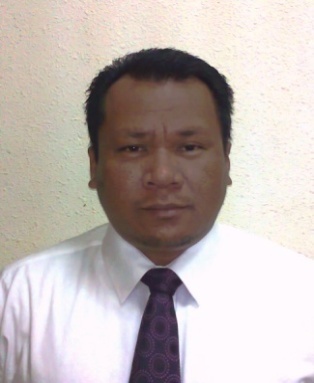                  BILLYBILLY.365544@2freemail.com                                          850 TURENTEGUE ST. DULO WAWA                                            MORONG RIZAL PHILIPPINESObjectives: seeking a position in a growth-oriented company" to "contribute my skills and experience to advance                 my career."SKILLS:Installation, repair and maintenance mechanical scope (irrigation system, controller and pumps) and Electrical scope (conduit, panels and electrical accessories)  Preparing Bill of quantity of materials required Utilize of manpower according there’s skill and create the group to achieve the goals Site coordinator and supervision; Every year Yanbu celebrate flower festival and we are responsible to prepare and installation of irrigation system include request materials requiredComputer literateRepresentative of Royal Commission in site inspection for other contractor to check the installation of irrigation line and component as per RC standard   Preparing report if other contractor damage properties of Royal commission Summary of work employment:8 yrs. Experience working in Royal Commission at Yanbu KSA; Operation, Maintenance, installation and repair in irrigation Department as foreman through Supervisor  3 yrs. Experience in charge of irrigation and landscape project in Riyadh KSA10 yrs. Experience in Electrical scope in different company in the Philippines; installation and repair (panel’s, cable wire, pipe conduit and other’s)    Position:     Operation and Maintenance Irrigation SupervisorStablished Safety, Installation, repair and preventive MaintenanceSurvey the area’s responsibilities, contribute the solution with coordination to the responsible SupervisorPrepared Daily activities for each technician in which location are responsible as well as MonitoringAssign emergency group where the location are Utilities or component are defective for the  restoration and rectification  Prepared and Request the following necessary Materials needed in the site (technicians and emergency groupsPreparing bill quantity of materials if their new proposal project from RC (Irrigation) Conduct initial inspection as per request of the contractor working under RC Landscape irrigation (Hydro test and irrigation component as per RC Standard) and prepared comment in each ItemPrepared necessary report or action, if other construction damages  the property of RCPrepared accomplishment or progress report weekly, monthly Position:   In charge to Supervise for Restore and Repair of Fountain and Play EquipmentSafety, Installation, repair and Preventive Maintenance;Survey the location which the fountain and play equipment to be restore and repair then check the existing utilities if possible to rectified; Prepared report for the recommendation and proposal; if necessary to repair, replace, restore or not; Request the approval drawing from RC to identify the following component and utilities been installPrepared the following materials to rectified, Restore and Replace the fountain accessories (light, pumps, cable wire, nozzle, mechanical panel and etc…) as per RC approval;Removal and Installation of play equipment and implement the Corrective and Preventive Maintenance;Prepared accomplishment report weekly and the Summary report both fountain and play equipment; Position:  In charge to Supervise Installation of Concrete BollardPrepared Work permit, Safety Materials and necessary equipment in work location Prepared the utilize manpower to Proceed the task, as per drawing and RC approvalPrepared accomplishment report as per job order in weekly and monthly Position:  In charge to Supervise the Electro Mechanical or Electrical worksSafety, installation, repair and Preventive MaintenanceResponsible to correct and rectified the defective Controller panel, electronic valve control and cable wires included Power supply Prepared Accomplishment report daily and weekly Position:  In charge to Supervise Rehabilitation Irrigation system projectPrepared work permit, Number of Man power, Type of Equipment and Necessary Materials Survey the location as per approved drawing and check the perimeter that possibility hit by equipment then prepared letter for the removal or relocationPrepared the safety barrier or necessary safety materials to avoid any accident after execute the work    Prepared accomplishment report weekly and monthlyDuration:	August 14, 2008 – presentCompany:	SADEEM Agriculture co. ltd. Contract no. POML 2666 under Royal Commission ProjectIndustry:	Landscape and Irrigation Maintenance Department:	Irrigation DepartmentLocation:	Yanbu al SinaiyahPosition:	     Project foremanDuration:	     April 07, 2004 – December 25, 2007Company:	     SAMAEM EstablishmentIndustry:	     Landscape @ IrrigationLocation:	     Riyadh KSADepartment:	     IrrigationJob Description:Survey the location or site as per shop drawingMarks the location where the trees, irrigation mainline, stub-out, irrigation wire and controller are placed Prepare the list of required materials in the location and submit to the Engr.Authorize to organize the specific task of every technician and labor Conduct hydro test when mainline pipe completed to identify the leak.Responsible to check then test the installation of mechanical panel, booster pump and controller with power supply including setting up of suction line and delivery line.Prepare accomplishment report weeklyPosition:	             Electrician Technician Duration:		April 2001 – March 2004Company: 		Bench CompanyIndustry: 		Garment IndustryLocation:		Pasay City PhilippinesDepartment:		Electrical maintenance ContractorJob Description:	Perform as a lead man of electrical maintenance removal old electrical component and re install (conduit, box, light, wires and etc...)installation of new conduit, panels, breaker and cable wires for additional unitsinstall additional pipes, box and cable wires for new additional power supply of the buildingPosition:		Electrician / Electro Mechanical workDuration:		Nov. 06, 1998 – Feb. 28, 2001Company:		EMR Electrical ServicesIndustry:		Electrical Contractor and maintenanceDepartment:		Electrical Job Description:	Perform as Electrical groupWorking as a group and responsible the installation of electrical conduit (1/2” up to 4”) Diameter from main panel to distribution panel through lighting and power panel,Fabrication the any kind of support to hold and to hang the metal conduit and full box.In- charge also the installation of electrical cable, electric meter, breakers and any Electrical component,Work as a group to set up the pump with completed machinery and mechanical panel,Work also as trouble shooting to help maintenance department,Course/ Degree:	Associate of Marine EngineeringSchool/ University:	University of IloiloLocation:	Iloilo City PhilippinesDate Graduated:	Oct. 1995 							Certificate of Completion:	Conducted:   March 30 – April 07, 1995	Location: 	Iloilo City Philippines	Personal Survival TechniqueFire Fighting/ Fire preventionFirst Aid at sea 	Certificate of Commendation:	Given:	August 21, 2001Given by owner of company Bench cause of fire due the explosion Of acetylene that occurred    immediately by using fire extinguisher The Bench Company commendation because dedicated and commitment to my work.               EMPLOYMENT HISTORY  IN K.S.A.              EMPLOYMENT HISTORY IN PHILIPPINES             EDUCATIONAL BACKROUD               ATTEND FOR SEMINAR AND TRAINING       